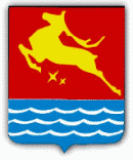 ДЕПАРТАМЕНТ ОБРАЗОВАНИЯ МЭРИИ ГОРОДА МАГАДАНАП Р И К А З23.01.2017 г.                                                                    № 46                                              г. МагаданО составе экспертных групп по оцениванию заочных конкурсных заданий городского   конкурса   «Педагог года -2017»	Во исполнение приказа департамента образования мэрии города Магадана от 28.11.2016 года № 908 п р и к а з ы в а ю:Создать для оценивания  заочных конкурсных заданий  «Интернет - ресурс» и эссе «Я – педагог»  городского конкурса «Педагог года – 2017» две экспертные группы.Утвердить экспертную группу по оцениванию конкурсного задания «Интернет-ресурс» в составе:Утвердить экспертную группу по оцениванию конкурсного задания эссе «Я – педагог» в составе:     2.  Руководителям общеобразовательных организаций: МАДОУ «СО(Р)КШ № 2» (Борисова Е.С.), МАОУ «СОШ № 21» (Драпалюк И.В.), МАОУ «Лицей (эколого – биологический)» (Мельничук Н.С.), МАОУ «СОШ№ 29» (Качка Д.Ю.) освободить от основной деятельности с сохранением среднемесячной заработной платы членов экспертных групп с 01.02.2017 г. по 03.02.2017 г.  Контроль за исполнением данного приказа  оставляю за собой.Руководитель департамента образования                                  С.Л. Колмогорова                                 1.Полищук Елена Вадимовна- председатель экспертной группы, ведущий специалист департамента образования мэрии города Магадана2.Мирошникова Ирина Борисовна- член экспертной группы, учитель информатики МАОУ СОШ № 21»3.Литвиненко Дмитрий Николаевич- член экспертной группы, учитель информатики МАОУ «Лицей эколого - биологический»1.Супрун Оксана Викторовна- председатель экспертной группы, МАОУ «Лицей эколого-биологический», учитель русского языка и литературы, заместитель директора2.Бандурина Наталья Владимировна- член экспертной группы, учитель русского языка и литературы МАОУ «СО (Р)КШ № 2»3.Батракова Наталья Иванована- член экспертной группы, учитель русского языка и литературы МАОУ «СОШ № 29»